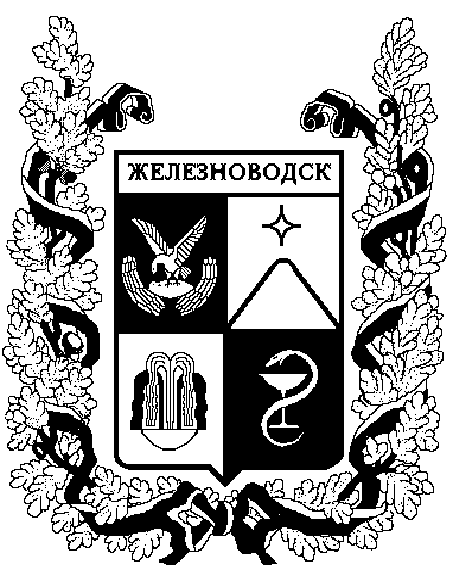 АДМИНИСТРАЦИЯ ГОРОДА-КУРОРТА ЖЕЛЕЗНОВОДСКА СТАВРОПОЛЬСКОГО КРАЯФИНАНСОВОЕ УПРАВЛЕНИЕ АДМИНИСТРАЦИИ ГОРОДА-КУРОРТА ЖЕЛЕЗНОВОДСКА СТАВРОПОЛЬСКОГО КРАЯПРИКАЗОб утверждении Методических рекомендаций по планированию доходов и бюджетных ассигнований на 2023 год и плановый период 2024 и 2025 годов органами местного самоуправления, отраслевыми (функциональными) органами администрации города-курорта Железноводска Ставропольского края- главными распорядителями средств бюджета города-курорта Железноводска Ставропольского края, главными администраторами доходов бюджета города-курорта Железноводска Ставропольского краяНа основании распоряжения администрации города-курорта Железноводска Ставропольского края от 05 июля 2022 г. № 141-р «Об утверждении Плана мероприятий по составлению проекта решения Думы города-курорта Железноводска Ставропольского каря «О бюджете города-курорта Железноводска Ставропольского края на 2023 год и плановый период 2024 и 2025 годов»ПРИКАЗЫВАЮ:1. Утвердить прилагаемые Методические рекомендации по планированию доходов и бюджетных ассигнований на 2023 год и плановый период 2024 и 2025 годов органами местного самоуправления, отраслевыми (функциональными) органами администрации города-курорта Железноводска Ставропольского края - главными распорядителями средств бюджета города-курорта Железноводска Ставропольского края, главными администраторами доходов бюджета города-курорта Железноводска Ставропольского края.2. Отделу планирования бюджета Финансового управления администрации города-курорта Железноводска Ставропольского края (Кузьмина М.А.) и отделу планирования доходов, муниципального долга, бюджетных кредитов и финансирования отраслей экономики города (Шкарбанова С.Л.) довести до сведения органов местного самоуправления города, отраслевых (функциональных) органов администрации города-курорта Железноводска Ставропольского края - главных распорядителей средств бюджета города-курорта Железноводска Ставропольского края, главных администраторов доходов бюджета города-курорта Железноводска Ставропольского края Методические рекомендации по планированию доходов и бюджетных ассигнований  на 2023 год и плановый период 2024 и 2025 годов органами местного самоуправления, отраслевыми (функциональными) органами администрации города-курорта Железноводска Ставропольского края - главными распорядителями средств бюджета города-курорта Железноводска Ставропольского края, главными администраторами доходов бюджета города-курорта Железноводска Ставропольского края.3. Контроль за исполнением настоящего приказа оставляю за собой.Начальник Финансовогоуправления администрациигорода-курорта ЖелезноводскаСтавропольского края                                                                       А.А. Сивухин330МЕТОДИЧЕСКИЕ РЕКОМЕНДАЦИИпо планированию доходов и бюджетных ассигнований на 2023 год и плановый период 2024 и 2025 годов органами местного самоуправления, отраслевыми (функциональными) органами администрации города-курорта Железноводска Ставропольского края - главными распорядителями средств бюджета города-курорта Железноводска Ставропольского края, главными администраторами доходов бюджета города-курорта Железноводска Ставропольского краяНастоящие рекомендации разработаны в целях определения единых подходов при планировании доходов и бюджетных ассигнований органами местного самоуправления, отраслевыми (функциональными) органами администрации города-курорта Железноводска Ставропольского края - главными распорядителями средств бюджета города-курорта Железноводска Ставропольского края (далее - органы местного самоуправления, отраслевые (функциональные) органы администрации - главные распорядители средств бюджета), главными администраторами доходов бюджета города-курорта Железноводска Ставропольского края (далее - главные администраторы доходов) на 2023 год и плановый период 2024 и 2025 годов.ДОХОДЫОбщие подходы.Формирование доходной части бюджета города-курорта Железноводска Ставропольского края (далее - бюджет города) осуществляется исходя из прогнозов главных администраторов доходов и параметров прогноза социально-экономического развития города-курорта Железноводска Ставропольского края на 2023 год и на период                    2024 и 2025 годов, а также с учетом основных направлений бюджетной и налоговой политики города-курорта Железноводска Ставропольского края на 2023 год и плановый период 2024 и 2025 годов, утвержденных распоряжением администрации города-курорта Железноводска Ставропольского края от 23.09.2022 г. № 187-р.В расчетах доходной части бюджета города также учитываются результаты согласования с министерством финансов Ставропольского края исходных данных для проведения расчетов по распределению бюджетных средств на 2023 год и плановый период 2024 и 2025 годов (далее - исходные данные), применяемых для формирования доходной части бюджета города. 2. Особенности расчетов поступлений платежей в бюджет города по основным доходным источникам на 2023 год и плановый период 2024 и 2025 годов.2.1. Налог на доходы физических лиц.Прогноз поступлений налога на доходы физических лиц в бюджет города планируется по данным главного администратора доходов - Межрайонной инспекции Федеральной налоговой службы России № 9 по Ставропольскому краю.Расчет налогового потенциала по налогу на доходы физических лиц (за исключением налога на доходы физических лиц в части суммы налога, превышающей 650 тысяч рублей, относящейся к части налоговой базы, превышающей 5 миллионов рублей) осуществляется в соответствии с данными формы № 5-НДФЛ за 2021 год Управления Федеральной налоговой службы по Ставропольскому краю.Прогноз налогового потенциала по налогу на доходы физических лиц в части суммы налога, превышающей 650 тысяч рублей, относящейся к части налоговой базы, превышающей 5 миллионов рублей, прогнозируется по данным Управления Федеральной налоговой службы по Ставропольскому краю.Общий объем налогового потенциала по данному налогу увеличивается на сумму прогноза поступлений в виде фиксированных авансовых платежей с доходов, полученных физическими лицами, являющимися иностранными гражданами, осуществляющими деятельность по найму у физических лиц на основании патента в соответствии со статьей 227.1 Налогового кодекса Российской Федерации (по данным Межрайонной инспекции Федеральной налоговой службы России № 9 по Ставропольскому краю).В соответствии со статьей 61.2 Бюджетного Кодекса Российской Федерации в бюджеты городских округов зачисляются налоговые доходы от налога на доходы физических лиц по нормативу 15 процентов.В соответствии со статьей 2 Закона Ставропольского края                      от 13 октября 2011 г. № 77-кз «Об установлении нормативов отчислений в бюджеты муниципальных образований Ставропольского края от налогов, подлежащих зачислению в бюджет Ставропольского края» дополнительный единый норматив отчислений в бюджеты городских округов Ставропольского края от налога на доходы физических лиц составляет 12 процентов.2.2. Акцизы.В соответствии с подпунктом 3.1. статьи 58 Бюджетного кодекса Российской Федерации в бюджете города учитываются поступления доходов от акцизов на автомобильный и прямогонный бензин, дизельное топливо, моторные масла для дизельных и (или) карбюраторных (инжекторных) двигателей, производимые на территории Российской Федерации, исходя из зачисления в местные бюджеты 10 процентов доходов консолидированного бюджета от указанного налога.Размеры дифференцированных нормативов отчислений в бюджет города от акцизов на автомобильный и прямогонный бензин, дизельное топливо, моторные масла для дизельных и (или) карбюраторных (инжекторных) двигателей, производимые на территории Российской Федерации, устанавливаются исходя из протяженности автомобильных дорог общего пользования местного значения.Для расчета дифференцированных нормативов отчислений в бюджет города используются данные о протяженности автомобильных дорог общего пользования местного значения, отражаемые в отчете по форме федерального статистического наблюдения №3-ДГ (мо) «Сведения об автомобильных дорогах общего пользования местного значения и искусственных сооружениях на них». 2.3. Налог, взимаемый в связи с применением упрощенной системы налогообложения.Прогноз поступлений в бюджет города по налогу, взимаемому в связи  с применением упрощенной системы налогообложения, планируется по данным главного администратора доходов - Межрайонной инспекции Федеральной налоговой службы России № 9 по Ставропольскому краю.Расчет налогового потенциала по налогу, взимаемому в связи с применением упрощенной системы налогообложения, осуществляется по удельному весу налогооблагаемой базы муниципального образования края в общей сумме налоговой базы (по данным формы № 5-УСН за 2021 год УФНС России по краю) с учетом нормативов отчислений в соответствии с Законом Ставропольского края от 13 октября 2011 г. № 77-кз «Об установлении нормативов отчислений в бюджеты муниципальных образований Ставропольского края от налогов, подлежащих зачислению в бюджет Ставропольского края». В соответствии со статьей 2 вышеуказанного закона единый норматив отчислений в бюджеты городских округов Ставропольского края от налога, взимаемого в связи с применением упрощенной системы налогообложения, составляет 15 процентов.2.4. Единый налог на вмененный доход для отдельных видов деятельности.Прогноз поступлений в бюджет города по единому налогу на вмененный доход для отдельных видов деятельности планируется по данным главного администратора доходов - Межрайонной инспекции Федеральной налоговой службы России № 9 по Ставропольскому краю.Согласно пункту 8 статьи 5 Федерального закона от 29 июня 2012 года № 97-ФЗ «О внесении изменений в часть первую и часть вторую Налогового кодекса Российской Федерации и статью 26 Федерального закона «О банках и банковской деятельности» положения главы 26.3 о едином налоге на вмененный доход части второй Налогового кодекса Российской Федерации не применяются с 01 января 2021 года. Сумма поступлений в                     2023-2025 годах планируется в размере ожидаемого погашения задолженности по данному налогу.2.5. Налог на имущество физических лиц.Прогноз поступлений по налогу на имущество физических лиц             на 2023-2025 годы планируется по данным главного администратора  доходов - Межрайонной инспекции Федеральной налоговой службы России № 9 по Ставропольскому краю.Расчет налогового потенциала по налогу на имущество физических лиц осуществляется по данным формы № 5-МН за 2021 год Управления Федеральной налоговой службы по Ставропольскому краю.2.6. Государственная пошлина.Прогноз поступлений от уплаты государственной пошлины на 2023 год производится методом усреднения фактических поступлений государственной пошлины за три года, скорректированных на индекс потребительских цен в размере 109,0 процента. В расчетах на 2024 год учитывается индекс потребительских цен - 105,0 процента, на 2025 год - 104,0 процента. 2.7. Единый сельскохозяйственный налог.Прогноз поступлений единого сельскохозяйственного налога в бюджет города планируется по данным главного администратора                             доходов - Межрайонной инспекции Федеральной налоговой службы России № 9 по Ставропольскому краю.Расчет налогового потенциала по единому сельскохозяйственному налогу осуществляется по данным формы № 5-ЕСХН за 2021 год Управления Федеральной налоговой службы по Ставропольскому краю.В соответствии с пунктом 5 статьи 346.6 Налогового кодекса Российской Федерации налоговая база по единому сельскохозяйственному налогу уменьшается на сумму убытков, полученных в предыдущих налоговых периодах. 2.8. Земельный налог.Прогноз поступлений земельного налога в бюджет города определяется на основании данных главного администратора доходов - Межрайонной инспекции Федеральной налоговой службы России № 9 по Ставропольскому  краю.Расчет налогового потенциала по земельному налогу осуществляется по данным формы № 5 - МН за 2021 год Управления Федеральной налоговой службы по Ставропольскому краю, с учетом коэффициента изменения ставок по земельному налогу в очередном финансовом году.2.9. Неналоговые доходы.Прогнозирование неналоговых доходов бюджета города по доходам от сдачи в аренду имущества, находящегося в муниципальной собственности города-курорта Железноводска Ставропольского края, доходам от продажи земельных участков, по платежам от муниципальных унитарных предприятий, по доходам от реализации имущества, находящегося в муниципальной собственности города-курорта Железноводска Ставропольского края, по прочим доходам от оказания платных услуг и компенсации затрат государства на 2023 год и плановый период                      2024 и 2025 годов осуществляется на основании данных главных администраторов указанных видов доходов. 2.9.1. Плата за негативное воздействие на окружающую среду.Прогноз доходов бюджета города по плате за негативное воздействие на окружающую среду на 2023 год и плановый период 2024 и 2025 годов определяется на основании данных главного администратора доходов - Департамента Федеральной службы по надзору в сфере природопользования по Северо-Кавказскому федеральному округу.2.9.2. Арендная плата за земли.Прогноз доходов бюджета города от арендной платы за земли                на 2023 год и плановый период 2024 и 2025 годов определяется на основе начисленных сумм арендной платы за земли по данным главного администратора данного источника дохода - Управления  имущественных отношений администрации города-курорта Железноводска, фактических поступлений за 2021 год и 6 месяцев 2022 года, темпов роста поступлений     за 2021 год к 2020 году, с учетом согласования с Управлением имущественных отношений администрации города-курорта Железноводска.2.9.3. Штрафы, санкции, возмещение ущерба.Прогноз доходов бюджета города по доходам от штрафов, санкций, возмещения ущерба на 2023 год и плановый период 2024 и 2025 годов определен на основании данных главных администраторов указанных доходов. РАСХОДЫ3. Планирование бюджетных ассигнований органами местного самоуправления, отраслевыми (функциональными) органами администрации - главными распорядителями средств бюджета на 2023 год и плановый период 2024 и 2025 годов рекомендуется осуществлять с учетом следующих подходов и отраслевых особенностей, определенных основными направлениями бюджетной и налоговой политики города-курорта Железноводска Ставропольского края на 2023 год и плановый период        2024 и 2025 годов, утвержденными распоряжением администрации города-курорта Железноводска Ставропольского края от 23 сентября 2022 г. № 187-р.4. Общие подходы к формированию расчетных показателей 
на 2023 год и плановый период 2024 и 2025 годов.4.1. За базу для формирования расчетных показателей на 2023 год принимаются расчетные показатели, сформированные Финансовым управлением администрации города-курорта Железноводска Ставропольского края на 2022 год и плановый период 2023 и 2024 годов с учетом мониторинга обеспеченности расходных обязательств (далее – базовые показатели), расчетные показатели на 2024, 2025 годы принимаются равными базовым показателям 2023 года, с учетом изменений расчетных показателей на основании решений, принятых краевой межведомственной бюджетной комиссией, образованной постановлением Правительства Ставропольского края от 29 августа 2003 г. № 159-п «О краевой межведомственной бюджетной комиссии».4.2. Объемы средств, на которые изменяются расчетные показатели 
(в условиях 2022 года) в связи с введением новой (расширением действующей) сети муниципальных учреждений, принятые по результатам сверки исходных данных:досчет до годовой потребности расходов на содержание муниципальных учреждений, по которым по результатам сверки исходных данных расходы на содержание предусмотрены не с начала года. 4.3. Расходы на повышение заработной платы работникам муниципальных учреждений культуры, педагогическим работникам муниципальных организаций дополнительного образования детей (в сфере образования, культуры, физической культуры и спорта), подпадающих под действие указов Президента Российской Федерации от 7 мая  № 597 «О мероприятиях по реализации государственной социальной политики», от 1 июня  № 761 «О национальной стратегии действий в интересах детей на 2012-2017 годы» и от 28 декабря № 1688 «О некоторых мерах по реализации государственной политики в сфере защиты детей-сирот и детей, оставшихся без попечения родителей» (далее – указы Президента РФ), формируются с учетом сохранения достигнутых в 2018 году соотношений их заработной платы к показателю среднемесячной начисленной заработной платы наемных работников в организациях, у индивидуальных предпринимателей и физических лиц (среднемесячный доход от трудовой деятельности) ежегодно с 01 января 2023-2025 годов исходя из значения среднемесячного дохода от трудовой деятельности в 2022 году – 30556,05 рубля4.4. Средства на оплату труда категорий работников бюджетной сферы, которые не подпадают под действие указов Президента РФ (далее – прочие категории работников), рассчитываются с учетом индексации с 01 июля 2022 года на 10,0 процента.4.5. Расходы на выплату заработной платы работникам муниципальных организаций предусматриваются в расчетных показателях исходя из обеспечения минимального размера оплаты труда с 01 января 2023 года в сумме 16 242,0 рубля в месяц.Учтены выплаты работникам организаций, финансируемых из бюджета города на обеспечение минимального размера оплаты труда, установленного законодательством Российской Федерации, с учетом обеспечения выплат работникам организаций, финансируемых из бюджета города, во исполнение постановления Конституционного Суда Российской Федерации от 11 апреля 2019 года № 17-П «По делу о проверке конституционности положений статьи 129, частей первой и третьей статьи 133, а также частей первой - четвертой и одиннадцатой статьи 133 Трудового кодекса Российской Федерации в связи с жалобой гражданина С.Ф.Жарова».4.6. Начисления на выплаты по оплате труда, включающие расходы по уплате страховых взносов в Пенсионный фонд Российской Федерации на обязательное пенсионное страхование, Фонд социального страхования Российской Федерации на обязательное социальное страхование на случай временной нетрудоспособности и в связи с материнством, страховых взносов на обязательное социальное страхование от несчастных случаев на производстве и профессиональных заболеваний, исчисляются в соответствии с действующим законодательством Российской Федерации.При определении размера фонда оплаты труда тарифы страховых взносов сохраняются на уровне 30,2 процента.Расходы на оплату коммунальных услуг на 2023 год формируются с учетом коэффициента роста – 1,02, исходя из прогнозируемого роста тарифов с 01 июля 2023 года на 4,0 процента, на 2024 и 2025 годы – с учетом коэффициента роста – 1,04 ежегодно.Планирование бюджетных ассигнований за счет доходов от оказания платных услуг и компенсации затрат государства, субсидий, субвенций и иных межбюджетных трансфертов, имеющих целевое назначение, от других бюджетов бюджетной системы Российской Федерации осуществляется муниципальными образованиями края самостоятельно отдельно по каждому источнику поступления доходов и направлению расходов. Объем планируемых расходов за счет субсидий, субвенций и иных межбюджетных трансфертов, имеющих целевое назначение, от других бюджетов бюджетной системы Российской Федерации должен соответствовать прогнозу поступления данных доходов.Решения о необходимости осуществления оптимизации расходов бюджета города принимаются органами местного самоуправления города-курорта Железноводска Ставропольского края (далее - органы местного самоуправления) самостоятельно с учетом прогноза собственных доходов, четкой приоритизации расходов в совокупности с политикой рационального использования бюджетных средств, выполнения мероприятий программ оздоровления муниципальных финансов, ужесточения кредитной политики и необходимости соблюдения требований бюджетного законодательства.Некоторые отраслевые особенности формирования бюджетных ассигнований на 2023 год и плановый период 2024 и 2025 годов (в условиях 2022 года).5.1.Формирование бюджетных ассигнований на содержание органов местного самоуправления.Расходы на оплату труда:депутатов, членов выборных органов местного самоуправления, выборных должностных лиц местного самоуправления, осуществляющих свои полномочия на постоянной основе, муниципальных служащих муниципальной службы в городе-курорте Железноводске Ставропольского края планируются с учетом размеров должностных окладов, утвержденных постановлением Правительства Ставропольского края от 29 декабря 2020 г. № 743-п «Об утверждении Методики расчета нормативов формирования расходов на содержание органов местного самоуправления муниципальных образований Ставропольского края», решением Думы города-курорта Железноводска Ставропольского края от 29 сентября 2021 года № 479-V «Об утверждении Положения о порядке оплаты труда лиц, замещающих муниципальные должности города-курорта Железноводска Ставропольского края», решением Думы города-курорта Железноводска Ставропольского края от 07 апреля 2017 года № 71-V «Об утверждении Положения о порядке оплаты труда муниципальных служащих муниципальной службы города-курорта Железноводска Ставропольского края»; работников, не замещающих муниципальные должности муниципальной службы города-курорта Железноводска Ставропольского края и исполняющих обязанности по техническому обеспечению деятельности администрации города-курорта Железноводска и ее отраслевых (функциональных) органов, планируются с учетом размеров должностных окладов, утвержденных постановлением администрации города-курорта Железноводска Ставропольского края от 12 мая 2017 г. № 401                      «Об утверждении Положения об оплате труда работников, замещающих должности, не являющиеся должностями муниципальной службы в администрации города-курорта Железноводска Ставропольского края, ее отраслевых (функциональных) органах»;работников, переведенных на новые системы оплаты труда и осуществляющих профессиональную деятельность по профессиям рабочих, планируются с учетом размеров должностных окладов, утвержденных постановлением администрации города-курорта Железноводска Ставропольского края от 21 июня 2010 г. № 631 «Об утверждении Положения о системе оплаты труда работников администрации города-курорта Железноводска Ставропольского края, ее отраслевых (функциональных) органов, осуществляющих профессиональную деятельность по профессиям рабочих».Расходы на выплату компенсации стоимости санаторной путевки депутатам, членам выборных органов местного самоуправления, выборным должностным лицам местного самоуправления, осуществляющим свои полномочия на постоянной основе, муниципальным служащим муниципальной службы в городе-курорте Железноводске Ставропольском крае планируются на уровне 2022 года.Расходы на оплату труда работников органов местного самоуправления предусматриваются с учетом индексации должностных окладов муниципальных служащих города-курорта Железноводска Ставропольского края с  01 июля 2022 года на 10,0 процента.В соответствии со статьей 136 Бюджетного кодекса Российской Федерации планирование бюджетных ассигнований на содержание органов местного самоуправления должно осуществляться с учетом соблюдения нормативов формирования расходов на содержание органов местного самоуправления, утверждаемых Правительством Ставропольского края.5.2. Формирование бюджетных ассигнований по разделу «Дорожное хозяйство (дорожные фонды)».По отрасли «Дорожное хозяйство (дорожные фонды)» расходы на осуществление дорожной деятельности в рамках дорожного фонда города-курорта Железноводска Ставропольского края предусматриваются в размере не менее прогнозируемого объема доходов от акцизов на автомобильный бензин, прямогонный бензин, дизельное топливо, моторные масла для дизельных и (или) карбюраторных (инжекторных) двигателей, производимые на территории Российской Федерации, подлежащих зачислению в местные бюджеты, а также иных доходов, определенных Порядком формирования и использования бюджетных ассигнований дорожного фонда города-курорта Железноводска Ставропольского края, утвержденного решением Думы  города-курорта Железноводска Ставропольского края от 15 декабря 2011 года № 117-IV.5.3. Формирование бюджетных ассигнований по разделу «Образование».5.3.1. Объемы средств, на которые изменяются расчетные показатели в части расходов на обеспечение питания в муниципальных общеобразовательных организациях, дошкольных образовательных организациях и организациях дополнительного образования в результате удорожания стоимости продуктов питания составляют в 2023 году 3 694,00 тыс. рублей, в 2024 году 3 694,00 тыс. рублей, в 2025 году 3 694,00 тыс. рублей.5.4. Предоставление межбюджетных трансфертов из краевого бюджета бюджету города.Субсидии бюджету города будут предоставляться по направлениям, предусмотренным перечнем субсидий, утверждаемым законом Ставропольского края о краевом бюджете на 2023 год и плановый период 2024 и 2025 годов. Для получения из краевого бюджета соответствующих субсидий муниципальным образованиям края необходимо планировать расходы местных бюджетов с учетом обеспечения условий софинансирования.Предоставление субвенций из краевого бюджета осуществляется в соответствии с законами Ставропольского края о наделении муниципальных образований края отдельными государственными полномочиями. Распределение субвенций бюджету города утверждается законом Ставропольского края о краевом бюджете на 2023 год и плановый период 2024 и 2025 годов.Начальник Финансовогоуправления администрациигорода-курорта ЖелезноводскаСтавропольского края                                                                       А.А. Сивухин06 октября 2022гг. Железноводск  № 231 - ОДУУТВЕРЖДЕНЫприказом Финансовогоуправления администрации города-курорта Железноводска Ставропольского краяот 06 октября 2022 г. № 231-ОД